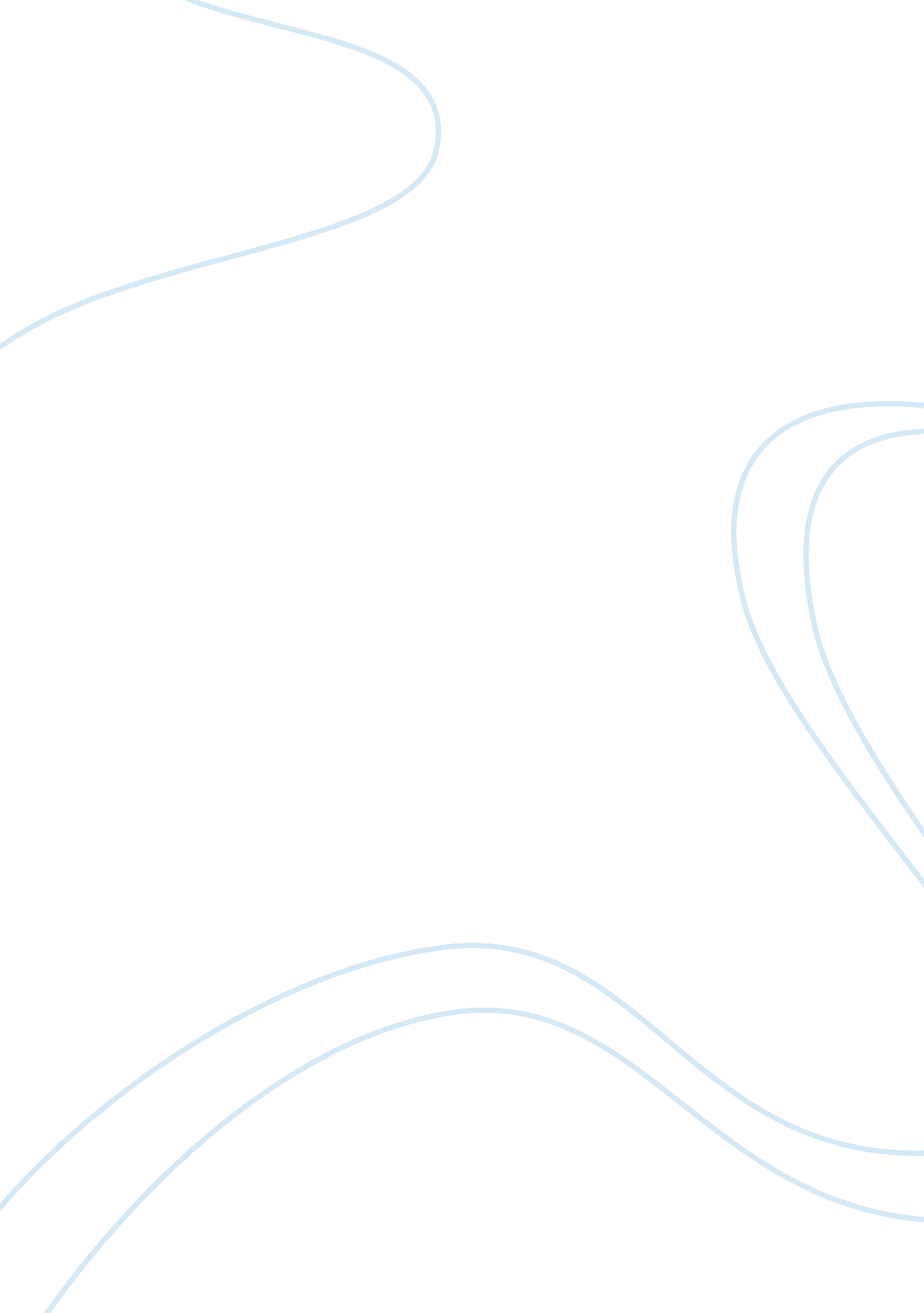 The significance of client innovation security instructionLaw, Security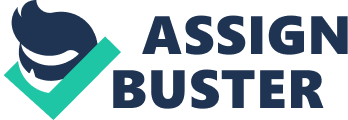 One of the best dangers to data security could originate from inside your organization or association. Inside ‘ assaults’ have been noted to be the absolute most hazardous since these individuals are as of now very comfortable with the foundation. It isn’t generally disappointed specialists and corporate covert agents who are a danger One of the most ideal approaches to ensure organization representatives won’t make expensive mistakes with respect to data security is to found broad security-mindfulness preparing activities that incorporate, however are not restricted to classroom style instructional courses, security mindfulness website(s), supportive insights by means of email, or even publications. These strategies can help guarantee workers have a strong comprehension of organization security arrangement, system and best practices. A portion of the more vital things to cover in your security mindfulness preparing are your association’s security strategy, information arrangement and taking care of, workspace and work area security, remote systems, secret word security, phishing, fabrications, malware, record sharing and copyright. What points ought to be incorporated into security instruction and preparing? Email Security Email is the essential strategy that aggressors will use to focus on your association. They may do this by means of focused phishing messages, pernicious URLs or even email connections containing malware. Figuring out how to recognize these messages and recognize them from honest to goodness correspondence is a basic aptitude to have. Web Security We have to stay up with the latest with the most recent online assaults and stress the significance of staying up with the latest. We should give instruction and preparing around how to perceive vindictive site pages, and spot sites which aren’t utilizing HTTPS to process individual information safely. Versatile Security This incorporates preparing on versatile application security – including data about best application establishment rehearses. It ought to likewise incorporate data about open Wi-Fi hotspots, and the significance of VPN utilization when utilizing new or obscure systems. Information Protection The greater part of created nations have information security enactment, which oversee the assurance of individual data. This enactment regularly covers the accumulation and preparing, exchange and security of individual information. Much of the time the enactment likewise plots the punishments for situations where information has been misused. References: 1. Michael E. Whitman, Herbert J. Mattord, Management of Information Security. Canada: Thomson Course Technology, 2004 2. Jim Tiller, “ Restraining the New Wild West,” Information Systems Security, vol. 14, no. 2, 2008. 